Job Description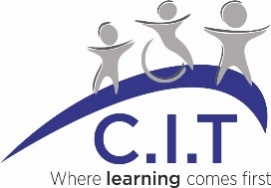 Purpose of the RoleThe role will require the post-holder to work in partnership with the head teacher and leadership team to support the effective day to day running of the school.  An Assistant Headteacher will ensure the school provides the most effective environment to provide outstanding care and teaching and learning for our pupils. This role will lead on the strategic development of whole school areas. Key Duties and ResponsibilitiesKnowledge and understanding of:Curriculum design and management  Principles of quality learning, teaching and assessment including school review and self-evaluation. Ways of applying effective practice and research evidence to improve outcomes Use of external support and expertise. Behaviour and attendance management.  New technologies to support learning and teaching.  Political impact of external, community or family factors on learning. Strategies for improving outcomes and achieving excellence for all. Tools for data collection and analysis Skills. Design, develop and deliver the curriculum.  Demonstrate equality and diversity in teaching and learning. Achieve the best possible learning outcomes for all.  Use developmental models for teaching and learning.  Engage parents in children's teaching and learning.  Manage and use performance data. Develop whole school culture of best practice in teaching and learning.  Create flexible and comprehensive learning opportunities for all pupils.  Capitalise on appropriate sources of external support and expertise.  Deploy technology to support teaching and learning.  Develop and use effective assessment and moderation systems.  Evaluate, review and develop systems and structures.Leading the OrganisationTo set and drive high standards throughout the school. To lead a designated or number of designated areas of responsibility and their development across the school.Support and work with the senior leadership team with regard to their roles.Support the Community Inclusive Trust in its drive to raise standards in their educational establishments.Have an impact on the educational progress of pupils across the school.Support the monitoring and standards within teaching, learning and assessment.Support staff with interventions to enable all pupils to access the curriculum and school life.Ensure that support is targeted, where needed, in relation to staff practice and pupil needs.Be an active member of the schools Leadership Team, attend and contribute effectively to leadership meetings and provide reports for the Local School Board. Research resources to ensure the most effective use of budgets.Be a team leader responsible for performance management.Managing the OrganisationTo support the effective, day to day deployment of staff.To ensure the safe and effective running of the school.Mentor and coach colleagues to develop their roles effectively within the school.To support the process of ensuring that all safeguarding training is up to date and that procedures are adhered to in relation to recruitment, visitors and off-site visits.Strengthening CommunityTo support develop/maintain links within the community.To support the effective and appropriate communication between school and parents/carers/outside agencies and stakeholders takes place.To support the innovation and develop non-curricular links between the school and wider community with regards to the curricular provision.Securing AccountabilityTo ensure the accountability of subject coordinators for their specified areas.To ensure effective monitoring of staff.To follow correct procedures in ensuring that staff are held accountable for their practice.To ensure staff are accountable for the success and celebration of pupils’ performance.The use of a range of evidence, including performance data, to support, monitor, evaluate and improve aspects of school life, including challenging poor performance.To ensure that the school effectively promotes the wellbeing and safety of all pupils in order to achieve maximum potential.GeneralThe postholder is expected to fully engage with the Trusts performance management process.To demonstrate the core values of the school and Trust at all times.To attend staff meetings and Trust-based INSET as required.The postholder is required to carry out the duties in accordance with our Health & Safety policies and procedures To maintain at all times the utmost confidentiality with regard to all reports, records, personal data relating to staff and pupils and other information of a sensitive or confidential nature acquired in the course of undertaking duties for the Trust, with due regard to General Data Protection Regulations.The duties and responsibilities in this job description are not exhaustive.  The postholder may be required to undertake other duties that may be required from time to time within the general scope of the post.  Any such duties should not substantially change the general character of the post.  Duties and responsibilities outside of the general scope of this grade of post will be with the consent of the postholder.CIT is committed to safeguarding and promoting the welfare of children and young people, and expects all staff and volunteers to share this commitment.Job Category:Grade:Reports to:Line manages:Signed:Date: